3.NativitéJe ne puis craindre un Dieu qui s’est fait pour moi si petit… Il n’est qu’amour et miséricorde.… Ma joie était restée dans l’ombre de me cacher, de m’adresser. Ma joie, c’est la volonté sainte de Jésus mon unique amour.4.Présentation au templeJe me suis offert à Jésus afin qu’il accomplisse parfaitement en moi sa volonté, sans que jamais les créatures y mettent obstacle.5.Vie cachée à NazarethMon ciel est de sourire à ce Dieu que j’adore lorsqu’il veut se cacher pour éprouver ma foi. J’ai reconnu par expérience que le bonheur ne consiste qu’à se cacher.LES MYSTERES LUMINEUX1.Baptême au JourdainAh ! Tu le sais Divin Jésus, je t’aime, L’Esprit d’Amour m’embrase de son Feu, C’est en t’aimant que j’attire le Père.2.CanaC’est la confiance et rien que la confiance qui doit conduire à l’amour. … Depuis que j’ai compris qu’il était impossible de rien faire par moi-même… J’ai senti que l’unique chose nécessaire était de munir de plus en plus à Jésus et que le reste me serait donné par surcroît. En effet, jamais mon espérance n’a été trompée.3.Annonce de la Bonne nouvelleOui je le sens, quand même j’aurais sur la conscience tous les péchés qui se peuvent commettre, j’irais, le cœur brisé de repentir, me jeter dans les bras de Jésus, car je sais combien Il chérit l’enfant prodigue qui revient à Lui.4.TransfigurationL’ascenseur qui doit m’élever jusqu’au Ciel, ce sont vos bras, ô Jésus ! Pour cela je n’ai pas besoin de grandir, au contraire il faut que je reste petite, que je le devienne de plus en plus.5.EucharistiePetite Clef, oh je t'envie !Car tu peux ouvrir chaque jourLa prison de l'EucharistieOù réside le Dieu d'Amour.Mais je puis, ô quel doux miracle !Par un seul effort de ma foiOuvrir aussi le tabernacleM'y cacher près du Divin Roi...LES MYSTERES DOULOUREUX1.AgonieLa joie intérieure réside au plus intime de l'âme ; on peut aussi bien la posséder dans une obscure prison que dans un palais.  … Souffrons avec amertume, sans courage ! …Jésus a souffert avec tristesse.2.FlagellationPour la souffrance du corps, je suis comme un petit enfant, tout petit. … Que me font la mort ou la vie ? Jésus, ma joie, c’est de t’aimer.3.Couronnement d’épinesNe perds aucune des épines que tu rencontres, avec une d’elle, tu peux sauver une âme. … Je trouve que les épreuves aident beaucoup à se détacher de la terre.  …Offrons bien nos souffrances à Jésus pour sauver les âmes.4.Portement de CroixVoyez les petits-enfants, ils ne cessent de casser, de déchirer, de tomber, tout en aimant beaucoup, beaucoup leurs parents. Quand je tombe ainsi, cela me fait voir encore plus mon néant et je me dis : Qu’est-ce que je ferais, qu’est-ce que je deviendrais, si je m’appuyais sur mes propres forces ?!5.CrucifiementOh ! Si j’étais infidèle, si je commettais seulement la moindre infidélité, je sens que je paierai par des troubles épouvantables, et je ne pourrais plus accepter la mort. Aussi je ne cesse de dire au bon Dieu : « oh mon Dieu, je vous en prie, préservez-moi du malheur d’être infidèle ».LES MYSTERES GLORIEUX1.RésurrectionNous autres, nous ne sommes pas des saints qui pleuront nos péchés ; nous nous réjouissons de ce qu’ils servent à glorifier la miséricorde du bon Dieu. …Vivre d’amour,  c’est vivre de ta vie, Roi glorieux, délice des élus.2.AscensionJ’ai trouvé le bonheur, mais uniquement dans la souffrance, car j’ai beaucoup souffert ici-bas ; il faudra le faire savoir aux âmes. …Nos pensées doivent se porter au ciel, puisque c’est là la demeure de Jésus.3.PentecôteSi imparfaits que nous soyons, Jésus nous transformera en flamme d’amour pourvu que nous espérions tout de sa bonté. … « Amour qui m’enflamme, pénètre mon âme, viens, je te réclame, viens, consume moi. »4.Assomption de MarieOh ! que je l'aime, la Vierge Marie. … « Toi qui vins me sourire au matin de ma vie, viens me sourire encore, Mère, voici le soir. »5.Couronnement de MarieEn attendant le ciel, ô ma mère chérie… Je vais vivre avec toi, te suivre chaque jour. O Vierge immaculée ! O toi, la douce étoile qui rayonne Jésus et qui m'unit à lui, O Mère I laisse-moi me cacher sous ton voile, Rien que pour aujourd'hui ! Le chapelet médité avec des écrits et des paroles desainte Thérèse de Lisieux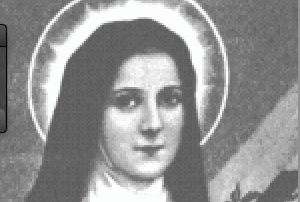 LES MYSTERES JOYEUX 1. AnnonciationOn obtient de Dieu autant qu'on en espère.  …Je remets tout au bon Dieu. Lui seul sait ce qu’il faut en faire.… Mon Dieu, vous avez dépassé mon attente.2.VisitationLa charité fraternelle, c’est tout sur la terre. On aime le bon Dieu dans la mesure où la pratique. … Le bon Dieu veut que les Saints se communiquent les uns aux autres la grâce par la prière.